UDSM/ PG.F11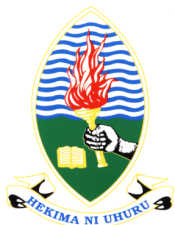 UNIVERSITY OF DAR ES SALAAM           INTERNAL EXAMINER’S CLAIM FORM FOR DISSERTATIONS AND THESESI Dr/Prof.……………………………………………………..certify that:In connection with my appointment as an Internal Examiner in the College/School/Institute of  ………………………………….....................................................................................I have examined the following candidate(s)*(Please fill in the number of candidates examined and list their names and registration numbers in the table below)Candidates Examined*I have signed the appropriate mark sheets and I attach my report on the examinations;** and +	I wish/ do not wish to claim my honorarium and reimbursement of expenses incurred in connection with my duties as Internal Examiner.(Details)							(Amount)Honorarium for ………… candidate(s)			.............	…….………........++	Refund of other expenses incurred:	…………………………………………………………….		……........……..........……	…………………………………………………………….		….........……….........……Total T.Shs							            ===================My honorarium should be paid to me at the following address:…………………………………………………………………………………….............................……………………………………………………………………………………………..............................…...............Account  Name: …………………………............................................................................................…Account  Number : ………………....................................................................................................…Bank Name : ………………..............................................................................................................…Examiners Mobile No:........................................................................................................................Other A/C details: ………………………................................................................................................….…......……….......Signature: ........................................................................... 	Date: ……………………………..………Head of Department’s Signature and Official Stamp: …………………............ Date: …………………**	If you wish any part of your report to be considered confidential so far as the Department is concerned, please indicate this clearly.+	Please delete what is not applicable.++	Please give details and amount of out of pocket expenses incurred, e.g. Postage of dissertations/theses, etc.(NB: relevant receipts should be attached).S.NName Registration NumberDegree Programme